Descriptif pour cahier des charges - Matelac TMatelac T est un verre float trempé thermiquement, dont un côté est dépoli à l’acide et l’autre côté est recouvert d’une peinture émaillée.Le Matelac T est certifié CradletoCradle Certified™ Bronze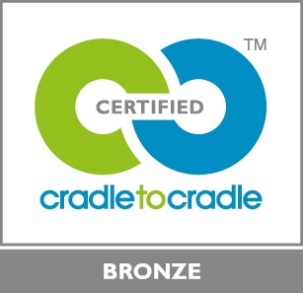 